REGION SYDDANMARKLOKAL AFTALE indgået i henhold tilAftale vedrørende arbejdstid og rådighedstjeneste for pædagogisk personale ved døgninstitutioner m.v. (Arbejdstidsaftalen) indgået mellem Regionernes lønnings- og takstnævn, Socialpædagogerne og 3F - Fagligt Fælles Forbund.Aftale om hviletid og fridøgn indenfor døgninstitutionsområdet for børn og unge, samt for personer med vidtgående fysiske og psykiske handicap, indgået mellem på den ene side Socialpædagogerne, FOA og på den anden side Danske Regioner, Kommunernes Landsforening, m.fl.Aftale om vederlag for deltagelse i feriekolonier til for pædagogisk personale ved døgninstitutioner m.v. indgået Regionernes Lønnings- og Takstnævn og Socialpædagogerne. Lokalaftalen indgås mellem på den ene side Socialpædagogerne Sydjylland, via tillidsrepræsentanten, på vegne af pædagogerne ansat på:______________________________________________________________________________(arbejdspladsens navn og adresse)Og på den anden side Ledelsen v/

_____________________________________________________________________________(navn på leder)I forbindelse med tilrettelæggelse af tjenesten på ovennævnte arbejdsplads, er der med virkning fra _________ aftalt følgende:(dato)Normperiode.
Jf. Arbejdstidsaftalen § 7.ENTEN
(sæt et kryds)Hovedreglen om normperiode på 1 år er gældende.ELLER	Ved lokal aftale er det fastsat, at normperioden er ____ uger.           (Min. 4 uger – max. 1 år)Daglig arbejdstid.Jf. Arbejdstidsaftalen § 8.ENTEN	Hovedreglen om daglig arbejdstid på mellem 5 og 10 timer gældende.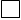 ELLER	Mindste daglige arbejdstid for ansatte på 30 timer/uge og derover er fastsat til _____ timer.  (Min. 5 timer)OG/ELLER	Ved lokal aftale er det fastsat, at den mindste daglige arbejdstid er ______ timer.           (Min. 5 timer for deltidsansatte på 30 timer/uge og derover)OG/ELLER	Ved lokal aftale er det fastsat, at den højeste daglige arbejdstid er ______ timer.          (Max.10 timer)Udbetaling af afspadsering.Jf. Arbejdstidsaftalen § 6.ENTEN	Hovedreglen om, at ikke-afviklet afspadsering udbetales senest 3 måneder efter den måned, hvor det er optjent, er gældende.ELLER	Ved lokal aftale er det fastsat, at der kan ske udbetaling i stedet for afspadsering. 	Aftalen er frivillig for den enkelte medarbejder.Nedsættelse af den daglige hviletid.Jf. Aftale om hviletid og fridøgn pkt. 4ENTEN 	Hovedreglen om 11 timers hviletid mellem 2 døgns hovedarbejder er gældende.ELLER	Ved lokal aftale er det fastsat, at hviletiden mellem 2 døgns hovedarbejder kan nedsættes til ____ timer.          (Min. 8 timer)	
	Hviletiden kan for den enkelte ansatte maksimalt nedsættes  ______	gange pr. uge	Nedsættelse af hviletid kan ikke tilrettelægges 2 på hinanden følgende døgn.OG/ELLER	Ved lokal aftale er det fastsat, at hviletiden i forbindelse med Rådighedstjeneste nedsættes til _____ timer. 
(Min. 8 timer)OG/ELLER	Ved lokal aftale er det fastsat at, hviletiden i forbindelse med koloni nedsættes til _____ timer. (Min. 8 timer)Udskydelse af det ugentlige fridøgn. Jf. Aftale om hviletid og fridøgn pkt. 5 ENTEN	Hovedreglen om 2 korte eller 1 langt fridøgn pr. uge er gældende.ELLER	Ved lokal aftale er det fastsat, at det ugentlige fridøgn kan tilrettelægges, så der er op til           _____ døgn mellem 2 fridøgn. 	(Max. 12 døgn) 

Udskydelsen af fridøgn kan kun ske i begrænset omfang og i følgende situationer:	_____________________________________________________________________	_____________________________________________________________________
          _____________________________________________________________________          _____________________________________________________________________Feriekoloni / ferieture.Jf. koloniaftalenENTEN	Hovedreglen om, at der ydes 7,4 timer pr. dag og de centralt fastsatte kolonitillæg er gældende. Tilrettelægges med ugentlige fridøgn er gældende.ELLER	Ved lokal aftale er det fastsat, at fridøgnene under koloniophold/ferierejser kan udskydes, så der er op til _____ døgn mellem 2 fridøgn.          (Max. 12 døgn)           Udskydes fridøgn under feriekoloni/lejrskole, er deltagelse frivillig for den enkelte ansatte. Der indgås særskilt skriftlig aftale om udskydelse af fridøgn for hver enkelt koloniophold/ferierejser, idet hviletidsaftalens begrænsninger skal respekteres.OG/ELLER	Ved lokal aftale er fastsat, et der honoreres med ____ timer pr. påbegyndt kolonidøgn.           (Tjek evt. bestemmelser i forhåndsaftalen)OG/ELLER	Ved lokal aftale er det fastsat, at vederlaget for deltagelse i feriekoloni udgør et grundbeløb på _______ kr. (31-03 2000 niveau) for hverdage. 	(Kan ikke aftales lavere end de i koloniaftalens og evt. forhåndsaftalens fastsatte takster)OG/ELLER	Ved lokal aftale er det fastsat, at vederlaget for deltagelse i feriekoloni udgør et grundbeløb på _______ kr. (31-03 2000 niveau) for søn- og helligdage.	(Kan ikke aftales lavere end de i koloniaftalens og evt. forhåndsaftalens fastsatte takster)Udskydelse af afvikling af afspadsering.Jf. Arbejdstidsaftalen § 6, stk. 6ENTEN	Hovedreglen om, at afspadsering - bortset fra afspadsering for tjeneste i aften- og natperioden - skal være afviklet inden udgangen af den 3. måned, der følger efter den, hvori tjenesten er præsteret, er gældende. ELLER	afspadsering – bortset fra tjeneste i aften- og natperioden – skal være afviklet inden             ____________ efter den måned hvori tjenesten er præsteret.         (Max. 12 måneder)Bestemmelsen gælder for erstatningsfridage for søgnehelligdage og afspadsering for søndage, overarbejde og merarbejde.Afspadsering gives så vidt muligt i hele dage.Hvis afspadsering ikke har fundet sted inden det fastsatte tidspunkt, forfalder ydelsen til betaling. 	Aftalen er frivillig for medarbejderen.Optjening af afspadsering for aften- og nattjeneste (3/37 timer).Jf. arbejdstidsaftalen § 10 stk. 1ENTEN	Hovedreglen om at der ved normaltjeneste påbegyndt i tidsrummet kl. 14-06 optjenes 3 timer til afspadsering, såfremt tjeneste strækker sig ud over kl.17 er gældende. ELLER	Ved lokal aftale er det fastsat, at normaltjeneste, der udføres i aften- og natperioden, påbegyndt fra kl. ____ eller derefter, og som strækker sig ud over kl. 17:00 optjenes afspadsering fra kl. 14:00. (som hvis tjenesten var påbegyndt kl. 14:00)Opsigelse af lokalaftalen.Nærværende aftale kan opsiges af hver af parterne med _______ ugers varsel. Såfremt lokalaftalen er opsagt, er parterne enige om, at der ikke foretages væsentlige ændringer i arbejdsplanen før lokalaftalen udløber. Parterne er i øvrigt enige om, at eventuel opsigelse af lokalaftalen eller dele heraf, skal foretages med længst muligt varsel, så forhandling om eventuel ny lokalaftale kan afsluttes senest 4 uger før en ny arbejdsplan er gældende. Eventuel opsigelse af lokalaftalen fremsendes af arbejdsgiveren til TR og Socialpædagogernes kredskontor. Fra arbejdstager side sker fremsendelse typisk gennem tillidsrepræsentanten. Kopi af enhver ny aftale, ændring af eksisterende aftale eller opsigelse af aftale fremsendes til Socialpædagogerne Sydjylland.Øvrige bestemmelser.Aftalen evalueres løbende på personalemøder, og drøftes hver 3. måned på MED med særlig fokus på arbejdsmiljømæssige forhold.Parterne er enige om, at øvrige afvigelser fra såvel arbejdstidsreglerne som hviletidsreglerne, ikke kan finde sted uden skriftlig aftale mellem Socialpædagogerne Sydjylland og arbejdsgiverparten. Dato __________                                 for ledelsen på arbejdspladsen __________________________for Socialpædagogerne Sydjylland via tillidsrepræsentanten på arbejdspladsen